District 3 - Franklin County, OhioSCIP/LTIP INFRASTRUCTURE PROGRAMPWIC METHODOLOGY FOR SCORINGAPPLICANT EVALUATION CRITERIA – Round FY26Applicant Evaluation CriteriaInstructions: Read each criterion carefully and respond as directed. Many criteria will ask you to enter information in a table. Enter other information for each criterion under the RESPONSE prompts. Note that all responses under Applicant Evaluation Criteria are limited to one page per question.Each question (A1-A16) has a raw score between 0 and 5 points. The raw score for each criterion will be multiplied by its weight to determine its final score.Begin by completing the project component chart below. 	Documentation Required 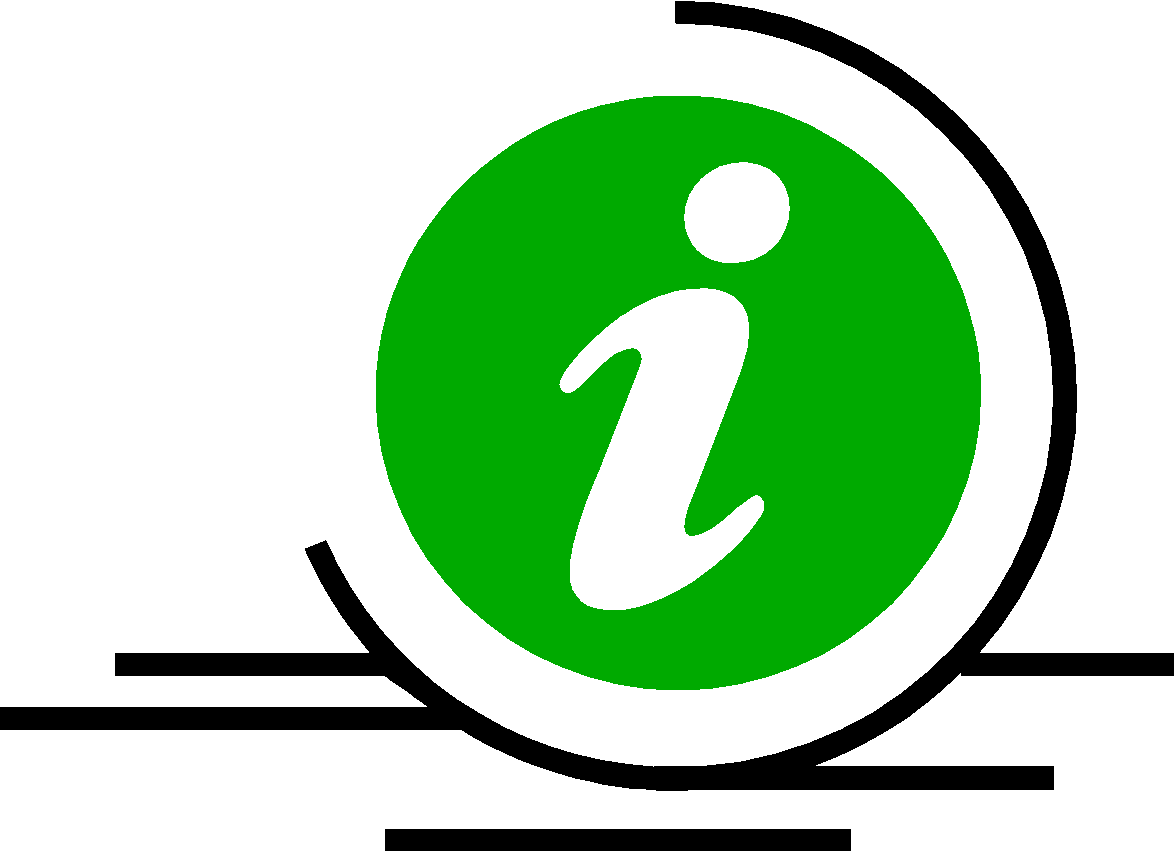 Attach a plan view or map to illustrate the scope of the project.A1) PHYSICAL CONDITION (Weight: SCIP= 8; LTIP= 6) – ORC 164.06(B)(2), 164.14(E)(9) Skip this question if your project is 100% new or expansion work. If the existing facility is not being abandoned or repaired, but a new facility is being built, it shall be considered as an expansion project.Condition is based on the amount of deterioration that is field verified or documented exclusive of capacity, serviceability, or health, safety, and welfare issues. Condition is rated only on the existing facility being repaired or abandoned. The proportion of a project which is new or expansion work will be considered when scoring projects which are constructing a new roadway.Complete chart below for each type of infrastructure to be repaired or replaced. If the infrastructure type does not have an applicable table, complete the “Other” chart. 	Documentation Required Attach documentation of how the condition rating was determined (with the pavement condition rating form, ODOT Bridge Inspection Field Report, documentation of waterline break frequency, etc.). Applicants are encouraged to provide photos depicting the current physical conditions.Roads, Bridges and CulvertsWater SupplyWastewater Systems* Do not include violations due to improper operation of the facility.Stormwater CollectionSolid WasteOther (signals, sidewalks, curb ramps, etc.)For any project type, consider the information provided and select the condition rating that represents the average physical condition of all components of the infrastructure to be repaired or replaced.  Why did you select the physical condition checked above? Explain. Identify the methodology applied for rating the condition. RESPONSE:A2) AGE (Weight: SCIP = 1; LTIP = 1) – ORC 164.06(B)(2)How many years have passed since the last major rehabilitation of the primary infrastructure involved in the project? Describe the scope of the major rehabilitation. If the infrastructure was never rehabilitated, provide the number of years since it was constructed. No documentation is necessary. However, OPWC’s Small Government Program does require proof of age.RESPONSE:Points are awarded based on the primary type of infrastructure/project and its associated life expectancy, according to the following table. A3) CRASHES (Weight: SCIP = 3; LTIP = 6) – ORC 164.14(E)(10)How will the project reduce the number of fatal and serious injury (FS) crashes? RESPONSE:In order to receive points, applicant must provide the rationale used and demonstrate that the proposed project will reduce fatal and serious injury (FS) fatal and serious injury (FS) crashes. If this issue is not addressed, no points may be given regardless of the crash rate. Do NOT include police crash reports with the application. A safety study may be provided for additional support.If the rationale is sufficient, MORPC staff will analyze five years of crash data using information from the Ohio Department of Public Safety and the Ohio Department of Transportation. The following four variables will be used for road and bridge projects: Crash Frequency or Crash Density FS Crash Frequency or Crash DensityFS Crash RatePedestrian/Bicyclist FS CrashesStaff will determine the score from 0 to 5 for each of the four variables from the chart below.  The final point score will be determined by the average point value of all four variables (A, B, C, and D).  Projects with a combined project length of less than 0.5 miles will be evaluated using the A1 and B1 crash frequency metrics while projects with a combined project length equal or greater than 0.5 miles will be evaluated using the A2 and B2 crash density metrics.The following two variables will be used for stand-alone appurtenances to the roadway which enhance the safety of pedestrians and bicyclists: Pedestrian/Bicyclist Crash Frequency or Pedestrian/Bicyclist Crash Density Pedestrian/Bicyclist FS CrashesStaff will determine the score from 0 to 5 for each of the two variables from the chart below.  The final point score will be determined by the average point value of the two variables (A and B).Projects with a combined project length of less than 0.5 miles will be evaluated using the A1 frequency metrics while projects with a combined project length equal or greater than 0.5 miles will be evaluated using the A2 crash density metrics.A4) PUBLIC SAFETY (Weight: SCIP = 1; LTIP = 2) – ORC 164.06(B)(4), 164.14(E)(10)Mark the unsafe conditions currently attributable to the infrastructure that will be ameliorated by the project.	Documentation Required Supportive evidence, such as letters from officials, public notices of service disruptions, photos, media articles, communications to or from residents, etc., is required for each unsafe condition.Describe each unsafe condition or situation caused by the existing infrastructure and how the project would address it. If there are applicable design or safety standards that the infrastructure currently fails to meet, provide the standard and its source, and describe how the project compares to the standard both currently and after the project is completed. Where a range of points is specified for a condition, the score will be based on a combination of the severity and frequency of the unsafe condition and the quality of supportive evidence.RESPONSE:A5) PUBLIC HEALTH PROBLEM (Weight: SCIP = 5; LTIP = 0) – ORC 164.06(B)(4), 164.14(E)(10)Check applicable conditions in the table that follows.	Documentation Required Supportive evidence, such as letters from officials, public heath notices, photos, media articles, enforcement actions, communications to or from residents, etc. is required for each condition. Contamination must be documented with evidence of the presence of contamination in excess of standards protective of public health.Describe each public health problem or unhealthy condition. Explain how the existing infrastructure contributed to it, and how the proposed project will correct or mitigate it. The score within the specified range will be based on a combination of the severity, frequency, and quality of supportive evidence.RESPONSE:A6) ECONOMIC GROWTH AND DEVELOPMENT (Weight: SCIP = 3; LTIP = 5) – ORC 164.14(E)(3)This criterion relates to the potential of the project to facilitate the creation or retention of commercial (i.e., office, industrial, or manufacturing) jobs in District 3 (Franklin County). Retail or residential development does not receive credit. Depending on the type of documentation provided, applicants can receive points for either the sum of A6a and A6b or the sum of A6c and A6d, for a maximum of 5 total points. A6a) 	Letter from an Economic Development Entity 	Documentation Required Provide a copy of a signed letter from an economic development entity not affiliated with the applicant indicating that the project supports the potential creation or retention of commercial (i.e., office, industrial, or manufacturing) jobs in Franklin County.A6b) 	More than 25 jobs existing within ½ mileStaff will calculate the number of existing jobs within ½ mile of the project. No additional response or documentation is needed from the applicant.To receive credit for A6c and A6d, the applicant must provide a satisfactory response to the three items below:Is this infrastructure improvement necessary to secure a particular commercial (i.e., office, industrial, or manufacturing) development or redevelopment? If so, please explain the relationship between the project and the development. Stating that the improvement will promote development in the area is not sufficient. A Community Reinvestment Area (CRA) is ineligible unless the agreement clearly states the CRA focuses on commercial development, not retail or residential development.RESPONSE:Name of the commercial development.RESPONSE:Identify the type of industry proposed in this commercial development.RESPONSE:A6c) 	Contract or Letter from the Commercial Developer 	Documentation Required Provide a copy of a signed contract or letter of commitment from the commercial developer outlining the proposed plan.A6d) 	Creation of New Jobs or Retention of Existing Commercial Jobs 	Documentation Required Provide documentation of a development proposal stating number of permanent jobs that will be located there and the geographical area from which any existing jobs would be relocating. The applicant must provide a letter or agreement from the prospective commercial developer outlining the proposed plan or provide an existing land use plan that this improvement directly supports economic development intended to create commercial/office jobs.How many permanent new jobs are being created in District 3? RESPONSE:How many permanent commercial jobs are being retained within District 3? Provide an explanation below or attach documentation that demonstrates that the jobs would have been lost to the district without the development. RESPONSE:A7) CONGESTION (Weight: SCIP = 0; LTIP = 7) – ORC 164.14(E)(2)If the facility is currently or forecasted to be congested, complete the chart below with the current and design year (opening + 20 years) peak-hour level of service (LOS) for the no-build and build scenarios. In the “Location of LOS Improvement” column below, specify which portion of the traffic is experiencing the corresponding LOS improvement. For example, does the LOS apply to an entire intersection or to the northbound to westbound turning movement? 	Documentation Required The level of service calculation (using the Highway Capacity Manual, Synchro or similar, including growth rate rationale and showing peak hour, timing, and movements) must be attached to receive credit. If current ADT is not from MORPC or ODOT, a traffic count report is required.The scoring rubric below uses the year (current/opening or design) and location of traffic that results in the highest score. Improvements beyond LOS C do not receive credit. If the project is along a road segment that improves multiple intersections, the project will receive a score based on the individual intersection that scores best in the chart.Please explain how design year ADT was developed, including the growth rate rationale. If these are insufficient, only the Opening Year LOS will be used to determine the score.RESPONSE:A8) PUBLIC INVOLVEMENT (Weight: SCIP = 4; LTIP = 4)Complete the chart below to identify how the applicant has identified the project as a need.	Documentation Required See Required Documentation and Examples in the chart that follows.* Follow public health orders and guidelines when conducting meetings. Public meetings may be held remotely via telecommunications. Consider using the procedures and methods the local subdivision has used for virtual public meetings to ensure publicity, documentation, and the ability for the public to participate. A9) RECOGNIZED NEED (Weight: SCIP = 3; LTIP = 3) – ORC 164.06(B)(9), 164.14(E)(5)Is the project the applicant’s highest priority among the applications (or the only application) submitted this round?RESPONSE:Complete the following table to identify how the project was identified as a need.	Documentation Required Attach an excerpt of the applicable document as proof for each row of the table except priority (i.e., Plans, Programs, and Progress/Readiness). If the origin of the excerpt is unclear, also include the cover, introduction, or executive summary.A10) SERVICE TO THE DISTRICT (Weight: SCIP = 6; LTIP = 6)Complete the chart below for the applicable project type. 	Documentation Required Provide the documentation requested in the table to support the number of people or size of area served. A11) AREA WITH SPECIAL CONDITIONS OR IMPORTANT COMMUNITY FACILITIES (Weight: SCIP= 4; LTIP = 4)List community facilities directly served by the project. Community facilities are those that provide public/institutional services, such as hospitals, schools, police/fire stations, community centers, parks, libraries, etc. The facility or combination of facilities must serve a significant number of people daily to count as one item. Commercial facilities shall not be considered important community facilities for the purposes of this question.	Documentation Required Provide documentation of daily number of users.Complete the table below for other community resources or special conditions directly served by the project.Provide descriptive information to identify the specific resources claimed in the chart above, such as name, address, etc. Do not repeat information from the Community Facilities table above.RESPONSE:Scoring:2 points for one item4 points for two items5 points for three or more itemsA12) OTHER INFORMATION (Weight: SCIP = 2; LTIP = 2)What other information should the District 3 Committee know that would warrant additional points? Highlight qualities and characteristics that would not be evident elsewhere in the application.Examples:Unusual/unique and relevant materialInnovative green construction techniques (LEED certification, green infrastructure, etc.) Project characteristics considered under other criteria, which either do not meet the standards to receive points or greatly exceed the guidelines for maximum pointsRESPONSE:A13) ABILITY & EFFORT TO FINANCE THE PROJECT (Weight: SCIP= 2; LTIP = 2) – ORC 164.06(B)(6), 164.14(E)(6)Is the unfunded project cost more than 25% of the subdivision’s total general fund plus any other funds that can be used for this type of infrastructure? The unfunded project cost is the total project cost less any Other Match sources in Criterion S2 (federal, state, private, etc.). 	Documentation Required To receive credit, the applicant is required to submit a copy of the subdivision’s Annual Tax Budget for the year commencing January 1, 2025. ORC 5705.28 asks subdivisions to submit these budgets to the Franklin County Auditor's office in July 2024. The applicant must highlight or mark the portions of the budget eligible to fund this project. For an application in which more than one subdivision is contributing to the Applicant Match, submit the Annual Tax Budget for the subdivision making the largest contribution to the project. A14) SPECIAL TAX OR FEE (Weight: SCIP= 3; LTIP = 3) – ORC 164.14(E)(6)Complete the table that follows to show any taxes, fees, or funding mechanisms devoted to local public infrastructure eligible for SCIP or LTIP. The revenue source does not have to be directly related to the project in the application. The purpose of this question is to determine the level of effort the applicant has made to fund its infrastructure by enacting a special tax or fee to improve its infrastructure. 	Documentation Required Documentation (e.g. legislation) is required for any specific tax or fee, except for the optional motor vehicle license fee and TIFs that are included in the Franklin County Auditor’s Tax Incentive Hub.Scoring:3 points for one item5 points for two or more itemsA15) PEDESTRIAN, BICYCLE & TRANSIT ACCOMMODATION (Weight: SCIP = 2; LTIP = 2)When designing accommodations for all users of the transportation system, it is important to ensure safety, ease of use, and ease of transfer between modes. Information about Complete Streets and a toolkit that contains information on different roadway scenarios that accommodate all user is available at: http://www.morpc.org/tool-resource/complete-streets/. Applicants are encouraged to contact MORPC for assistance in designing their project.Consider the following questions and respond below:Describe the current accommodations for pedestrians, bicyclists, and transit users within the project area RESPONSE:What modifications, improvements, or additions to pedestrian, bicycle, and transit accommodations are included in the project scope? These could include installation, repair, replacement, or other modifications.RESPONSE:What pedestrian, bicycle and transit accommodations were considered when developing the project scope? Please provide an explanation of any factors which led to pedestrian, bicycle or transit accommodations not being included in the project scope.RESPONSE:A16) JOINT FINANCIAL PARTNERSHIPS (Weight: SCIP = 1; LTIP = 1) – ORC 164.14(E)(7)Complete the following table if the project is a joint financial partnership where another agency provides at least 10% of the required local match or 1% of the total project cost (whichever is higher) as part of the local share. Eligible participating local entities are all political and taxing jurisdictions in Franklin County. Funds provided by federal or state agencies are not eligible for this criterion.	Documentation Required A letter documenting financial commitment between the agencies must be attached. NOTE: If your project is a joint project in which two or more political subdivisions are contributing funds to the project, regardless of the portion, OPWC will require an executed cooperation agreement prior to releasing funds. In the application to District 3, a letter of agreement signed by a representative of the subdivision(s) cooperating with the applicant may serve as a placeholder for an executed agreement. However, if District 3 approves funding for the joint project, OPWC will require an executed agreement. The applicant will need to execute a cooperative agreement by the June following the application submittal (June 2025) to receive OPWC funding.The score will be determined by the type of partnership in the table below. All partnerships must meet minimum criteria above to receive points.District 3 – Franklin County, OhioSCIP/LTIP INFRASTRUCTURE PROGRAMPWIC METHODOLOGY FOR SCORINGSTAFF EVALUATION CRITERIA – Round FY26Staff Evaluation CriteriaInstructions: Read each criterion carefully and respond, if necessary, as directed. Most Staff Evaluation Criteria are scored using information entered into the Ohio Public Works Commission Application for Financial Assistance (on Public WorksWise) and the Applicant Evaluation Criteria. The RESPONSE prompts indicate places where the applicant is expected to provide information. The other criteria are provided here to inform the applicant of the scoring methodology. Staff will review the information contained in the application to score each of the questions outlined below.  Each question (S1- S12) is worth between 0-5 points (raw score). Final score for each question is determined by multiplying the raw score times the weight for each question.The Overmatch is the portion of the match that exceeds the Required Minimum Match. Applications that provide an Overmatch earn points for S1 or S2, depending on the source of the match.Funds from other sources are weighted more heavily than those from the applicant because: the applicant is leveraging OPWC funds, thereby using all available resources; because it demonstrates that another agency has seen enough merit in the applicant’s project to commit funding to it; and the OPWC assistance may prevent the loss of the other funds to the district, if the applicant could not otherwise find enough funding to proceed with the project.APPLICANT MATCH – (Weight: SCIP =2; LTIP = 2) – ORC 164.06(B)(6)S1)	Is the applicant or other responsible local public agency putting more than the required minimum into the project?  The Applicant Match is the total local revenues committed to the project by the applicant and any other local agencies that have the responsibility to maintain a portion of the project. It includes:Any funds from another local entity that has any maintenance responsibility for the project. Tax increment fund (TIF) revenues.Permissive license fee revenues, county motor vehicle license tax revenues, or any other funds held by the Franklin County Engineer that are earmarked for a specific local agency.Any funds under control of the applicant or other local agencies that have any responsibility to maintain a portion of the project.The portion of funds from a Special Improvement District (SID) that were paid by the applicant.RESPONSE: Enter the Applicant Match information.The Applicant Match does not include federal, state, or private sources or any other sources included in Other Match (Criterion S2).	Documentation Required If any agencies, other than the applicant, that have any responsibility to maintain a portion of the project are contributing to the Applicant Match, the applicant must provide a letter of commitment or intent from the entity providing the funds.SCIPThe Required Minimum Match for SCIP assistance is 10 percent of the repair/replacement portion of the project cost and 50 percent of the new/expansion portion of the project cost.For SCIP scoring, the SCIP Applicant Match is the sum of the Applicant Match and the SCIP loan requested on the application.The Applicant Overmatch is the percentage of SCIP Applicant Match minus the percentage Required Minimum Match.(Applicant does not need to fill in this table. Staff will perform calculations.)If the SCIP Applicant Match is less than the Required Minimum Match, there is unmet minimum match, which must be met with Other Match (S2). The Applicant Overmatch becomes the Unmet Minimum Match in S2.LTIPThere is no Required Minimum Match for LTIP grants. Therefore, the Applicant Overmatch is equal to the Applicant Match.Points for SCIP and LTIP are awarded on the size of the Applicant Overmatch.OTHER MATCH – (Weight: SCIP = 4; LTIP = 8) – ORC 164.06(B)(7), 164.14(E)(4)S2)	What other funds (federal, state, private) will be utilized in the project's undertaking? Other Match contributions come from sources that are not under the control of the applicant and not from agencies with maintenance responsibility for a portion of the project. Applications that attract Other Match and that provide an Overmatch earn points. The Required Minimum Match is first counted against the Applicant Match (S1). Sources of Other Match may include:State, federal, or other public sources.Private contributions, such as from a developer. County Engineer contributions, if the county has no maintenance responsibility for any portion of the project.  Portion of Special Improvement District (SID) that were not paid by the applicant.	Documentation Required The applicant must provide a letter of commitment or intent from any entities contributing to the Other Match.RESPONSE: Enter the Other Match information below. The Other Match does not include funding from the applicant or any other sources included in Applicant Match (Criterion S1).SCIPThere is a Required Minimum Match for SCIP Assistance, which was determined for S1. To determine the Other Overmatch, the Other Match must be reduced by any Unmet Minimum Match, also determined in S1.(Applicant does not need to fill in this table. Staff will perform calculations.)LTIPThere is no Required Minimum Match for LTIP grants. Therefore, the Other Overmatch is equal to the Other Match.Points for SCIP and LTIP are awarded on the size of the Other Overmatch.SCIP LOAN REQUEST – (Weight: SCIP= 6; LTIP =0)S3)	What portion of the total SCIP assistance requested is in the form of a loan or loan assistance?The following points will be awarded as long as the SCIP loan requested is no less than $50,000 OR the applicant requests 100% of their assistance in the form of a loan or loan assistance, whichever is less:APPLICANT’S ECONOMIC CONDITION  – (Weight: SCIP= 5; LTIP = 0) – ORC 164.06(B)(8)S4)	What is the subdivision’s per capita income? (See staff look up table.)Agencies with fewer resources available to them earn more points than agencies with more resources. In practice, the community’s per capita income is used as a surrogate for its financial health. Per capita income is taken from census data and cannot be directly affected by the applicant.  USEFUL LIFE  – (Weight: SCIP = 0; LTIP = 1) S5)	What is the project’s composite useful life? Use the Design Service Capacity & Useful Life Worksheet to determine the weighted useful life of the project. Staff will use the following table to score the useful life.If the useful life of any component exceeds the typical useful life outlined in the worksheet instructions, please explain in the response below, and provide any Supportive Documentation if necessary.RESPONSE:OLDER LAND-LOCKED SUBURBS (Weight: SCIP= 1; LTIP = 1)S6)	Is this project within an older land locked suburb and only repairing or replacing aging infrastructure? To receive credit, the following conditions must be met:The project is within the corporate boundary of an “older land locked suburb,” that is, a municipal corporation with a boundary that has been primarily fixed for at least 30 years and for which no substantial opportunity exists for further expansion. These municipalities are listed below:The costs of the proposed project are 100% for the repair or replacement of infrastructure as certified on the Design Service Capacity & Useful Life Certification.LAST ROUND FUNDED – (Weight: SCIP = 1; LTIP = 1)S7)	In what round did the applicant last receive any form of OPWC funding: SCIP; LTIP; or the Small Government Commission? Staff will use OPWC records to determine the last round in which the applicant received OPWC assistance and determine the number of years that have since elapsed.PERCENT NEW/EXPANSION  – (Weight: SCIP= 2; LTIP =0) – ORC 164.06(B)(1)S8)	What percent of this project is new or expansion?  Complete the Design Service Capacity & Useful Life Worksheet to determine the percentage of the project that is for new infrastructure or expansion of existing infrastructure.  PERCENT ROAD, BRIDGE, OR STORM DRAINAGE  – (Weight: SCIP= 2; LTIP = 0) – ORC 164.06(B)(3)S9)	What percent of this project is for road, bridge, or storm drainage infrastructure? Complete the Design Service Capacity & Useful Life Worksheet to determine the percentage and calculate the score.  The District 3 Committee emphasizes the use of SCIP funds for projects that do not have a direct relationship with a user fee collection. In the SCIP program, projects with higher proportions of road, bridge, or storm drainage components earn more points. CONSTRUCTION START – (Weight: SCIP=1; LTIP=1)S10)	Is the project award date on or before May 31, 2026, and does the applicant have fewer than two delinquent projects from earlier rounds? It is important that projects start construction within the program year. To encourage projects to meet this requirement, projects that are scheduled to  award a construction contract by May 31 of the program year are eligible to receive points. The award date is the Bid Advertisement and Award End Date on the OPWC application form.Local agencies are also encouraged to complete construction and close out projects with OPWC without undue delay, because any unused project funds will become available for current applications. Projects that do not begin construction and close out in a timely fashion are considered delinquent. A project is delinquent when any of the following conditions are met:Projects awarded assistance in FY24 (Round 37) or earlier that have not started construction by June 30, 2024. Staff will contact applicants to obtain the construction status of their projects by June 30. Projects awarded assistance in FY21 (Round 34) or earlier that have not been closed out with OPWC by June 30, 2024. “Closed out” means final disbursement has been requested and the appropriate paperwork has been submitted to OPWC to close this project.Projects awarded assistance in FY25 (this round) or earlier will be considered delinquent if they have not been awarded by June 30, 2026.If the project award date is on or before May 31, 2026, then points will be awarded as follows:Applicants with delinquent projects will be notified by July 31, 2024.TOWNSHIP  – (Weight: SCIP = 0; LTIP = 2) – ORC 164.14(E)(8)S11)	Is the applicant a township?Because the District Committee has difficulty in reaching its statutory goal for providing a certain portion of the LTIP funding to townships, bonus points are awarded to township applicants under the LTIP program.  PORTION OF OPWC FUNDS REQUESTED –  (Weight: SCIP = 2; LTIP = 1) – ORC 164.06(B)(5)S12)	What is the total amount of OPWC assistance requested?Staff Look-Up TableComponentExisting?(Y/N)QuantityProposed Change?(Y/N)QuantityADA curb rampsBike lanesBridge/CulvertBus stop/shelterCurb and gutterMulti-use pathRoadRoundaboutSanitary sewerSidewalksStreet lightingStorm sewerTraffic signalTurn lane(s)WaterlinesOther (specify)Location (Road Segment, Bridge Location, etc.)Rating (e.g. PCR, Bridge Rating)Average annual number of breaks per 1000 miles of pipePercent of water unaccounted for (out of total produced)Number of EPA violations in the past year Peak demand compared to design capacity (percent)Tuberculation in water lines (Yes/No)Facility influent flows and/or organic loads compared to design levels (percent)Number of violations that exceed 20% of the NPDES permit limits in the past year * Have formal enforcement proceedings started? (Yes/No)Average number of breaks per 1000 miles of pipe*Instances of flooding (select one):	After heavy storms, in limited areas	After heavy storms, fairly widespread	Often, in limited areas	Often, fairly widespread* Documentation includes testimony from utility, emergency and public services and/or property owners. Provide pictures if possible.* Documentation includes testimony from utility, emergency and public services and/or property owners. Provide pictures if possible.Start year of operationsPercent of approved floor space filledEstimated remaining life (years and months)List any best available technology (BAT) features in use:List any best available technology (BAT) features in use:Estimated remaining years of useful lifeOther applicable condition rating (cite methodology)Select ConditionCondition RatingDescriptionPointsGoodRequires routine maintenance and periodic repairs to maintain integrity.1FairRequires minor rehabilitation to maintain integrity.2PoorRequires partial reconstruction or extensive rehabilitation to maintain integrity.3CriticalRequires major reconstruction to maintain integrity.4FailedPermanently closed or out of service. Beyond any corrective action.5Infrastructure TypeTypical Useful Life (years)5 points4 points3 points2 points1 pointInfrastructure TypeTypical Useful Life (years)Years Since Last Major Rehabilitation is at Least:Years Since Last Major Rehabilitation is at Least:Years Since Last Major Rehabilitation is at Least:Years Since Last Major Rehabilitation is at Least:Years Since Last Major Rehabilitation is at Least:Bridges757560453015Traffic signals121210752Full-depth road construction25252015105Less than full-depth replacement151512963Pump, lift station, equipment151512963Sanitary sewers40403224168Storm sewer40403224168Water lines40403224168ADA curb ramps25252015105Sidewalks25252015105Multi-use paths151512963CRASH ANALYSIS VARIABLES – Road and BridgeCRASH ANALYSIS VARIABLES – Road and BridgeVariable A1Crash Frequency is the total number of crashes that have occurred. Crash Frequency = N                              N = Total number of crashesVariable A2Crash Density is the total number of crashes that have occurred per mileCrash Density = N/L                    N = Total number of crashes           L=Length Variable B1FS Crash Frequency is the total number of FS crashes that have occurred. FS Crash Frequency = N                              N = Total number of FS crashesVariable B2FS Crash Density is the total number of FS crashes that have occurred per mile FS Crash Density = N/L                    N = Total number of FS crashes           L=Length Variable CFS Crash Rate (per 10 million vehicles) is the total number of FS crashes relative to the average traffic volume entering the intersection and number of crashes per 10 million vehicle miles traveled for segments.FS Crash Rate =  _________N_______________                        ADT * 365 days* 5 years  *  10-7ADT =   Average daily traffic entering the intersection or segmentN =        Total number of FS crashes at the project locationVariable DPedestrian/Bicyclist FS Crashes is the total number of FS crashes involving a pedestrian or bicyclist that have occurred at the project location. Ped/Bike FS Crashes = Npb               Npb = Total number of ped/bike FS crashes AABBBCCDDPoints
A1. Crash Freq
A2. Crash 
Density 
(per mile)
B1. FS Crash 
Freq
B2. FS Crash 
Density 
(per mile)
C. FS Crash Rate (per 10M veh/year)
C. FS Crash Rate (per 10M veh/year)
D. Ped/Bike 
FS Crashes
D. Ped/Bike 
FS Crashes0<10<15000000110-1915 to <3010 to <1.50 to <0.30 to <0.3——220-2930 to <5021.5 to <3.00.3 to <0.60.3 to <0.6——330-3950 to <7033.0 to <4.50.6 to <0.90.6 to <0.911440-4970 to <10044.5 to <6.00.9 to <1.20.9 to <1.2——550+100+5+6.0+1.2+1.2+2+2+CRASH ANALYSIS VARIABLES – Stand-Alone Appurtenances to the RoadwayCRASH ANALYSIS VARIABLES – Stand-Alone Appurtenances to the RoadwayVariable A1Pedestrian/Bicyclist Crash Frequency is the total number of crashes that have occurred. Pedestrian/Bicyclist Crash Frequency = N                              N = Total number of crashesVariable A2Pedestrian/Bicyclist Crash Density is the total number of crashes that have occurred per milePedestrian/Bicyclist Crash Density = N/L                    N = Total number of crashes           L=Length Variable BPedestrian/Bicyclist FS Crashes is the total number of FS crashes involving a pedestrian or bicyclist that have occurred at the project location. Ped/Bike FS Crashes = Npb               Npb = Total number of ped/bike FS crashes AABPoints
A1. Ped/Bike Crash Freq
A2. Ped/Bike Crash Density 
(per mile)
B. Ped/Bike 
FS Crashes00<1.50111.5 to <3—223 to <5—335 to <71447 to <10—5510+2+Check If ApplicableCurrent ConditionPoints (Cumulative, up to 5)Geometric issues (sharp curve, severe drop-off, poor sight distance, etc.)1 to 2Delayed emergency response 1Insufficient lighting1Frequent flooding or standing water in open areas1Loss of water service (more than 24 hours)2Insufficient fire hydrant flow 1Extended closure resulting in rerouted traffic3Extended closure of bridge or emergency route5Other unsafe conditions1 to 2Check If ApplicableCurrent ConditionPoints (Cumulative, up to 5)Infestation of mosquitoes, insects or rodents1 to 2Structure flooding (stormwater)1 to 3Structure flooding (sanitary)2 to 4Health department or EPA orders to fix2 to 4Biofilm in water lines OR contamination of drinking water1 to 4Contamination of environment2 to 4Other public health problem1 to 5Check If DocumentedDocumentationPointsA6a) Letter from an economic development entity1A6b) More than 25 jobs existing withing ½ mile1ORORORA6c) Contract or letter from a commercial developer3A6d) Less than 25 jobs created or retained1A6d) At least 25 jobs created or retained2Location of LOS ImprovementPeak Hour LOS Improvement for (check applicable) Peak Hour LOS Improvement for (check applicable) Opening Year LOSOpening Year LOSDesign Year LOSDesign Year LOSLocation of LOS ImprovementAll Traffic Portion of Traffic No-Build ScenarioBuild ScenarioNo-Build ScenarioBuild ScenarioLOS Improvement Applicable to:LOS Improvement Applicable to:LOS Improvement Applicable to:PointsAllPortionPoints-11-22331-4≥2-5Check If DocumentedPublic ParticipationRequired Documentation and ExamplesPoints (Cumulative, up to 5)Oral commentsSummary of comments received (e.g. staff summary of public complaints, log of phone calls, etc.)1Written commentsCopy of the comments as received (e.g. letter to the editor, email, comments collected at a public meeting, newspaper articles, 311 records, etc.)2*Public meeting for the project held within the past two yearsSign-in sheet, advance notice of meeting (e.g. flyer, newspaper, neighborhood newsletter, electronic postings, etc.) A social media posting, without any other documentation, is not sufficient evidence of a meeting. A regularly occurring council or board meeting is acceptable only if the public receives prior notice of project-specific discussion beyond a typical meeting.4Public meeting in combination with written commentsSee above5YesNoCheck If DocumentedRequired Documentation and ExamplesPoints (Cumulative, up to 5)Identified as first priority above1Plans:Preliminary engineering study completeComprehensive or community planSpecial studyTask force findings Other planning document2Programs:Capital Improvement Program (CIP)Annual budgetVoluntary submission of a Capital Improvement Report (CIR)Other systematic infrastructure inventory1Progress/Readiness:Signed engineering design contract specific to the projectAuthorized task order within a general contractA statement that design is in-house (or, for townships and villages, will be completed by the Franklin County Engineer's Office)2Facility TypeMeasure & DocumentationPeople/Area ServedScoring GuidelinesScoring GuidelinesScoring GuidelinesRoad
BridgeAverage Daily Traffic (ADT)Include a traffic count report if the ADT is not from MORPC or ODOT.PointsMin. ADTMin. ADTRoad
BridgeAverage Daily Traffic (ADT)Include a traffic count report if the ADT is not from MORPC or ODOT.100Road
BridgeAverage Daily Traffic (ADT)Include a traffic count report if the ADT is not from MORPC or ODOT.23,0003,000Road
BridgeAverage Daily Traffic (ADT)Include a traffic count report if the ADT is not from MORPC or ODOT.38,0008,000Road
BridgeAverage Daily Traffic (ADT)Include a traffic count report if the ADT is not from MORPC or ODOT.415,00015,000Road
BridgeAverage Daily Traffic (ADT)Include a traffic count report if the ADT is not from MORPC or ODOT.530,00030,000Waterlines
Sanitary Sewer
Solid WasteNumber of residents and employees
OR
Number of residences and businessesProvide a map of the service area.<175 people<175 people1 pointWaterlines
Sanitary Sewer
Solid WasteNumber of residents and employees
OR
Number of residences and businessesProvide a map of the service area.175-231175-2312Waterlines
Sanitary Sewer
Solid WasteNumber of residents and employees
OR
Number of residences and businessesProvide a map of the service area.231-519231-5193Waterlines
Sanitary Sewer
Solid WasteNumber of residents and employees
OR
Number of residences and businessesProvide a map of the service area.520-1000520-10004Waterlines
Sanitary Sewer
Solid WasteNumber of residents and employees
OR
Number of residences and businessesProvide a map of the service area.>1000>10005 Bicycle and PedestrianNumber of bicycles and pedestrians served dailyProvide documentation if available. If documentation is unavailable, staff will calculate jobs and population density within ½ mile of the project. The ADT of the adjacent roadway will also be considered.Staff determines relative to other projectsStaff determines relative to other projectsStaff determines relative to other projectsStorm SewerTributary drainage area (in acres)Provide a map of the service area.<41 acres<41 acres1 pointStorm SewerTributary drainage area (in acres)Provide a map of the service area.41-16041-1602Storm SewerTributary drainage area (in acres)Provide a map of the service area.161-480161-4803Storm SewerTributary drainage area (in acres)Provide a map of the service area.481-800481-8004Storm SewerTributary drainage area (in acres)Provide a map of the service area.>800>8005Name of Community FacilityAddress/LocationNumber of Daily UsersCheck If ApplicableCommunity Resources or Special ConditionsCheck If Documentation ProvidedCommunity facilities (from table above)Regionally significant facilityPublic housing site or Federal CDBG-designated low-income areaAccess for persons with disabilities (new sidewalks and ADA curb ramps)Transit route or bus stop within project limitsHistoric district - must be federal or state approvedTie-in with other improvements, such as neighborhood revitalization, or earlier phasesCheck If DocumentedPercentage of Subdivision’s Total Funds for the Infrastructure TypePointsUnfunded project cost represents less than 25% of subdivision's total annual funding that can be used for this project.0Unfunded project cost represents 25% to 50% of subdivision's total annual funding that can be used for this project.3Unfunded project cost represents more than 50% of subdivision's total annual funding that can be used for this project.5Check If DocumentedSpecial Tax or FeePermissive $5 motor vehicle license fee Additional permissive $5 motor vehicle license fee Storm water management fee Tax Increment Financing (TIF) Revenue Other (specify, e.g., road levy):Accommodations & ImprovementsPointsThere will be all of the appropriate pedestrian, bicycle and/or transit accommodations, and the project will add or improve them.5There will be all of the appropriate pedestrian, bicycle and/or transit accommodations, but the project will not add or improve them.4There will be some, but not all, of the appropriate pedestrian, bicycle and/or transit accommodations, and the project will add or improve them.3There will be some, but not all, of the appropriate pedestrian, bicycle and/or transit accommodations, but the project will not add or improve them.2There will not be any appropriate pedestrian, bicycle or transit accommodations. However, it would be unreasonable to expect the project to improve them because of reasons provided by the applicant1There will not be any appropriate pedestrian, bicycle or transit accommodations, and the project would reasonably be expected to provide accommodations0Check If DocumentedParticipating Local EntityMatch ProvidedType of PartnershipPoints1 entity is partnering with applicant, providing less than 20% of the total project cost31 entity is partnering with applicant, providing more than 20% of the total project cost52 or more entities are partnering with applicant5Local Subdivision with Maintenance ResponsibilityCash ContributionIn-Kind or Force Account ContributionApplicantOther:Other:Other:TotalSCIP Applicant Match:%(Local Public Agency Funds + SCIP Loan Request)Required Minimum Match:%(10% for repair/replace & 50% for new/expansion)Applicant Overmatch (if > 0)ORUnmet Minimum Match (if < 0)%(SCIP Applicant Match - Required Minimum Match)Applicant Overmatch (%)Applicant Overmatch (%)Applicant Overmatch (%)Greater than or equal toandLess than earnsPoints—<5%0≥   5%<15%1≥ 15%<25%2≥ 25%<35%3≥ 35%<45%4≥ 45%—5Other Match ContributorRevenue ContributionValue of In-Kind ContributionTotalOther Match:%Unmet Minimum Match (if any):%From S1, must be < 0.Other Overmatch:%(Other Match + Unmet Minimum Match)Other Overmatch (%)Other Overmatch (%)Other Overmatch (%)Greater than or equal toandLess than earnsPoints—<5%0≥   5%<15%1≥ 15%<25%2≥ 25%<35%3≥ 35%<45%4≥ 45%—5Loan Portion of RequestLoan Portion of RequestLoan Portion of RequestGreater than or equal toandLess than earnsPoints—<10%0≥ 10%<25%1≥ 25%<60%3≥ 60%<100%5Useful Life (Years)Useful Life (Years)Useful Life (Years)Greater than or equal toandLess than earnsPoints7<10110<20220<30330<40440—5PointsYes5No0BexleyRiverleaBriceValleyviewGrandview HeightsWhitehallMarble CliffWorthingtonMinerva ParkUpper ArlingtonYears Since Last OPWC AwardPoints0 to 203 to 415 to 637 or more5Expansion (%)Expansion (%)Expansion (%)Greater than or equal toandLess than earnsPoints—<0%5≥   0%<25%4≥ 25%<50%3≥ 50%<75%2≥ 75%<90%1≥ 90%—0% × 5 =pointsNumber of Delinquent ProjectsPoints05132 or more0PointsYes5No0Total SCIP Assistance RequestedTotal SCIP Assistance RequestedTotal SCIP Assistance RequestedGreater than or equal toandLess than earnsPoints—<$1,000,0005≥ $1,000,000<$2,000,0003≥ $2,000,000<$5,000,0001≥ $5,000,000<—0LTIP Grant RequestedLTIP Grant RequestedLTIP Grant RequestedGreater than or equal toandLess thanEarnsPoints—<$1,000,0005≥ $1,000,000<$3,500,0003≥ $3,500,000<—0AGENCYTYPESMALL (1)ECOCOND (2)MVLICFE (3)TOWNSHIPBexleyCity210Canal WinchesterCity310ColumbusCity420DublinCity200GahannaCity310Grandview HeightsCity200Grove CityCity310GroveportCity310HilliardCity220New AlbanyCity110ObetzCity300ReynoldsburgCity310Upper ArlingtonCity210WestervilleCity310WhitehallCity420WorthingtonCity220BlendonTownship325BrownTownshipY205ClintonTownshipY415FranklinTownship425HamiltonTownshipY425JacksonTownshipY315JeffersonTownship225MadisonTownship325MifflinTownshipY325NorwichTownshipY205PerryTownshipY225PlainTownshipY115PleasantTownship305PrairieTownship315SharonTownshipY215TruroTownshipY415WashingtonTownshipY205BriceVillageY400HarrisburgVillageY400LockbourneVillageY420Marble CliffVillageY110Minerva ParkVillageY300RiverleaVillageY210UrbancrestVillageY510ValleyviewVillageY400Franklin CountyCounty320Jefferson W/SDistrict200(1) SMALL - Any community with a 2020 population of 5,000 or less(1) SMALL - Any community with a 2020 population of 5,000 or less(1) SMALL - Any community with a 2020 population of 5,000 or less(1) SMALL - Any community with a 2020 population of 5,000 or less(1) SMALL - Any community with a 2020 population of 5,000 or less(1) SMALL - Any community with a 2020 population of 5,000 or less(1) SMALL - Any community with a 2020 population of 5,000 or less(2) ECOCOND- based on 2020 per capita income(2) ECOCOND- based on 2020 per capita income(2) ECOCOND- based on 2020 per capita income(2) ECOCOND- based on 2020 per capita income(2) ECOCOND- based on 2020 per capita income(2) ECOCOND- based on 2020 per capita income(2) ECOCOND- based on 2020 per capita income(3) MVLICFE - communities that have enacted one or two $5 increments of the local motor license fee per Chapter 4504 of the Ohio Revised Code. Source: https://www.bmv.ohio.gov/doc-fees.aspx  (3) MVLICFE - communities that have enacted one or two $5 increments of the local motor license fee per Chapter 4504 of the Ohio Revised Code. Source: https://www.bmv.ohio.gov/doc-fees.aspx  (3) MVLICFE - communities that have enacted one or two $5 increments of the local motor license fee per Chapter 4504 of the Ohio Revised Code. Source: https://www.bmv.ohio.gov/doc-fees.aspx  (3) MVLICFE - communities that have enacted one or two $5 increments of the local motor license fee per Chapter 4504 of the Ohio Revised Code. Source: https://www.bmv.ohio.gov/doc-fees.aspx  (3) MVLICFE - communities that have enacted one or two $5 increments of the local motor license fee per Chapter 4504 of the Ohio Revised Code. Source: https://www.bmv.ohio.gov/doc-fees.aspx  (3) MVLICFE - communities that have enacted one or two $5 increments of the local motor license fee per Chapter 4504 of the Ohio Revised Code. Source: https://www.bmv.ohio.gov/doc-fees.aspx  (3) MVLICFE - communities that have enacted one or two $5 increments of the local motor license fee per Chapter 4504 of the Ohio Revised Code. Source: https://www.bmv.ohio.gov/doc-fees.aspx  